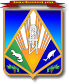 МУНИЦИПАЛЬНОЕ ОБРАЗОВАНИЕХАНТЫ-МАНСИЙСКИЙ РАЙОНХанты-Мансийский автономный округ – ЮграГЛАВА ХАНТЫ-МАНСИЙСКОГО РАЙОНАП О С Т А Н О В Л Е Н И Еот 04.08.2017                             			                                  № 26-пгг. Ханты-МансийскО награжденииВ соответствии с постановлением главы Ханты-Мансийского района 
от 27 октября 2008 года № 129 «О наградах главы Ханты-Мансийского района» и на основании протокола комиссии по наградам администрации Ханты-Мансийского района от 3 августа 2017 года № 8:	1. Наградить Почетной грамотой главы Ханты-Мансийского района 
за многолетний добросовестный труд и в связи с празднованием Дня села Цингалы:Карпову Надежду Федоровну – пенсионера;Сухинина Ивана Николаевича – пенсионера;Осокина Михаила Яковлевича – пенсионера;Чебаева Юрия Николаевича – пенсионера;Козлова Александра Николаевича – пенсионера;Чередникову Ирину Александровну – учителя химии и биологии МКОУ ХМР «СОШ с. Цингалы»;Овчинникову Надежду Анатольевну – председателя Совета Цингалинского потребительского общества;Бабушкину Наталью Викторовну – пенсионера;Чугаеву Татьяну Александровну – пенсионера;Ишимцеву Елену Ивановну – учителя трудового обучения МКОУ ХМР «СОШ с. Цингалы»;Шумакову Веру Васильевну – учителя истории, обществознания МКОУ ХМР «СОШ с. Цингалы».	2. Опубликовать настоящее постановление в газете «Наш район» 
и разместить на официальном сайте администрации Ханты-Мансийского района.3. Контроль за выполнением постановления возложить на заместителя главы района, курирующего деятельность отдела кадровой работы 
и муниципальной службы администрации района.И.о. главы Ханты-Мансийского района		                           Р.Н.Ерышев